Конспект совместной деятельности взрослых и детей 6-7 лет по конструированию из бумаги: оригами «Солдатская пилотка». Подготовила: Алфеева Татьяна Ивановна.Цель: Научить детей конструировать «Солдатскую пилотку» в технике оригами. Воспитывать патриотические чувства, любовь к Родине, уважение к старшему поколению, героям Великой Отечественной войны.Материалы: бумага А-4 зелёного цвета.Ход деятельности.1 часть. Введение в деятельность.Воспитатель (или родители): 9 Мая весь народ будет отмечать великий праздник  - День Победы. Вы знаете, что это за день? Прежде, чем наступил День Победы, была длинная и кровопролитная война. Наши дедушки и прадедушки защищали, охраняли нашу Родину от захватчиков. Война принесла много горя и разрушений, но русский народ выстоял, защитил свою родную  землю. Тысячи мужчин были призваны в армию, надели военную форму и отправились на фронт.- Давайте сейчас вспомним, какие бывают военные профессии. Я начну предложение, а вы закончите:                                                                              В море служат…(моряки)                                                                                         В небе Родину охраняют …(летчики)                                                                    В танковых войсках Родину защищают…(танкисты)На границе Родину охраняют…(пограничники)- А какими должны быть военные, солдаты? (Сильные, смелые, храбрые.)- Как называют одежду солдат? (обмундирование)- Что входит в обмундирование солдата?  ( гимнастерка, брюки –галифе, пилотка, шинель)  (рассматривают иллюстрации) Отгадайте загадку:Как перевернутая лодкаУ солдата на голове……(пилотка).- А в каких войсках носят пилотки? (пехота, подводники, летчики).- Вот посмотрите, я принесла вам настоящую пилотку (рассматривают пилотку) - Ребята, а вы хотите попробовать сделать пилотку сами? - Из каких материалов мы можем сделать пилотку?  - Как мы её можем сделать? - А я умею делать пилотки из цветной бумаги. Хотите я вас научу?2 часть. Изготовление пилотки. Показ схемы работы: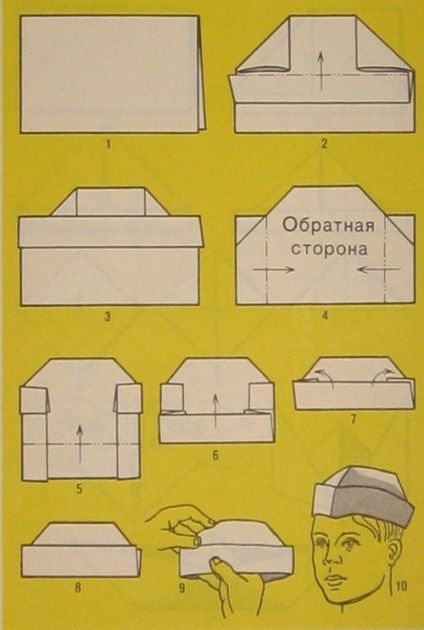 3 часть. Заключение.Воспитатель:- Замечательные пилотки получились у вас, ребята. - Ребята, а зачем нужно защищать свою Родину? Ради чего 75 лет назад воевали наши солдаты с захватчиками? За что они боролись?-  Верно, ребята! за мир, за спокойную, счастливую, мирную жизнь!Мир это главное слово на свете,Мир очень нужен на нашей планете!Мир нужен взрослым,Мир нужен детям!Мир нужен всем! (С. Богомолов.)Воспитатель:  В нашей стране  России свято чтут и берегут память о героях войны. Горит вечный огонь о людях, погибших в сражениях в годы Великой Отечественной войны. И каждый год мы отмечаем этот великий праздник – день Победы! День, который дал нам возможность и счастье жить дальше! Давайте скажем спасибо нашим солдатам.